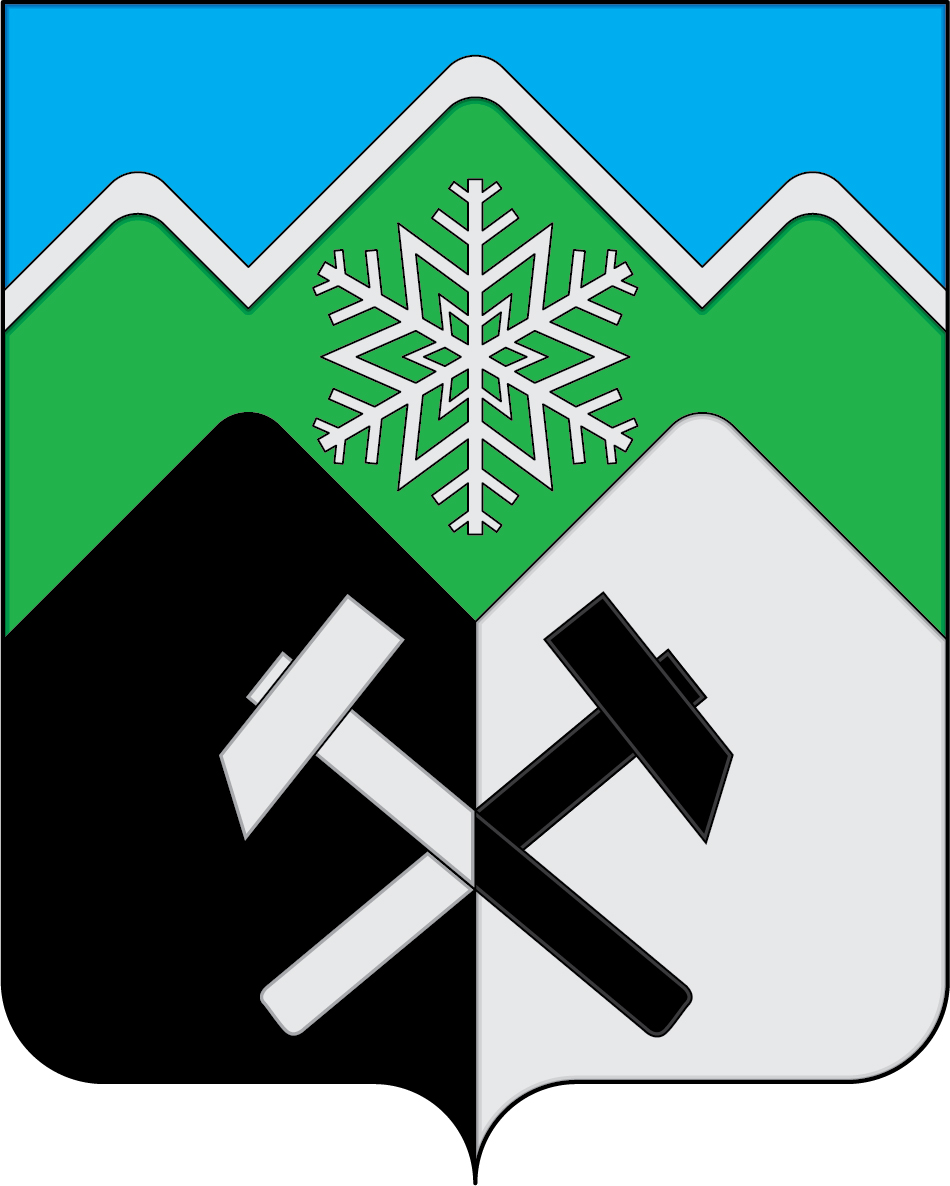 КЕМЕРОВСКАЯ ОБЛАСТЬ – КУЗБАСС ТАШТАГОЛЬСКИЙ МУНИЦИПАЛЬНЫЙ РАЙОНАдминистрация Таштагольского МУНИЦИПАЛЬНОГО района ПОСТАНОВЛЕНИЕ  от   «02» сентября 2021 г № 1056-пОб утверждении Плана противодействия коррупции в Таштагольском муниципальном районе на 2021-2024 годыНа основании Указа Президента Российской Федерации от 16.08.202021 «О национальном плане противодействия коррупции на 2021-2024 годы», в соответствии со статьей 4 Закона Кемеровской области от 02.11.2017 N 97-ОЗ "О регулировании отдельных вопросов в сфере противодействия коррупции" администрация Таштагольского муниципального района постановила:1. Утвердить прилагаемый План противодействия коррупции в Таштагольском муниципальном районе  на 2021 -2024 годы (далее - План) согласно приложению.2. Заместителям Главы Таштагольского муниципального района контролировать выполнение планируемых мероприятий в курируемых структурных подразделениях администрации Таштагольского муниципального района.3. Руководителям структурных подразделений администрации Таштагольского муниципального района, ежегодно до 10 января представлять председателю комиссии по противодействию коррупции первому заместителю Главы Таштагольского муниципального района  А.Г.Орлову  информацию о выполнении Плана.4. Финансирование реализации мероприятий Плана осуществляется за счет средств местного бюджета, в пределах бюджетных ассигнований, предусмотренных законом об местном бюджете на соответствующий финансовый год и плановый период.5. Рекомендовать главам городских и сельских поселений, начальникам управлений  обеспечить внесение в планы противодействия коррупции изменений, направленных на достижение конкретных результатов в работе по предупреждению коррупции, минимизации и (или) ликвидации последствий коррупционных правонарушений. 6. Постановление администрации Таштагольского муниципального района  от   «18» марта  2021 г № 306-п  « Об утверждении Плана противодействия коррупции в Таштагольском муниципальном районе на 2021-2023 годы» считать утратившим силу.7. Пресс-секретарю Главы Таштагольского муниципального района (Кустовой М.Л.) разместить настоящее постановление на сайте администрации Таштагольского муниципального района в информационно - телекоммуникационной сети «Интернет».8. Контроль за исполнением постановления возложить на первого заместителя Главы Таштагольского муниципального района А.Г.Орлова. 9. Постановление вступает в силу со дня его подписания.          Глава  Таштагольского муниципального района				                В. Н. МакутаПриложение к постановлениюАдминистрации Таштагольскогомуниципального района  от  «02» сентября 2021 г №1056-п План противодействия коррупции в Таштагольском муниципальном районена 2021-2024 годыМероприятия, предусмотренные настоящим Планом, направлены на решение следующих основных задач:- совершенствование системы запретов, ограничений и требований, установленных в целях противодействия коррупции;обеспечение единообразного применения законодательства Российской Федерации о противодействии коррупции в целях повышения эффективности механизмов предотвращения и урегулирования конфликта интересов;- совершенствование мер по противодействию коррупции в сфере закупок товаров, работ, услуг для обеспечения государственных или муниципальных нужд и в сфере закупок товаров, работ, услуг отдельными видами юридических лиц;- совершенствование предусмотренных Федеральным законом от 3 декабря 2012 г. № 230-ФЗ "О контроле за соответствием расходов лиц, замещающих государственные должности, и иных лиц их доходам" порядка осуществления контроля за расходами и механизма обращения в доход Российской Федерации имущества, в отношении которого не представлено сведений, подтверждающих его приобретение на законные доходы; обеспечение полноты и прозрачности представляемых сведений о доходах, расходах, об имуществе и обязательствах имущественного характера;- повышение эффективности просветительских, образовательных и иных мероприятий, направленных на формирование антикоррупционного поведения государственных и муниципальных служащих, популяризацию в обществе антикоррупционных стандартов и развитие общественного правосознания;- совершенствование мер по противодействию коррупции в сфере бизнеса, в том числе по защите субъектов предпринимательской деятельности от злоупотреблений служебным положением со стороны должностных лиц;систематизация и актуализация нормативно-правовой базы по вопросам противодействия коррупции, устранение пробелов и противоречий в правовом регулировании в области противодействия коррупции.№ п/п Наименование мероприятияСрок исполнения мероприятияИсполнитель мероприятия12341. Организационное и правовое обеспечение реализации антикоррупционных мер1. Организационное и правовое обеспечение реализации антикоррупционных мер1. Организационное и правовое обеспечение реализации антикоррупционных мер1. Организационное и правовое обеспечение реализации антикоррупционных мер1.1Организация проведения заседаний комиссии по противодействию коррупции в Таштагольском муниципальном районе и обеспечение контроля исполнения принятых решенийВ соответствии с планом работы комиссии по противодействию коррупции в Таштагольском муниципальном районеПредседатель комиссии по противодействию коррупции1.2Обеспечение действенного функционирования комиссии по соблюдению требований к служебному поведению муниципальных служащих Таштагольского муниципального района и урегулированию конфликта интересов В течение 2021-2024 ггОрганизационный отдел администрации Таштагольского муниципального района; должностные лица  администрации Таштагольского муниципального района, ответственные за работу по профилактике коррупционных и иных правонарушений1.3Мониторинг антикоррупционного законодательства и внесение предложений по приведению нормативных правовых актов Таштагольского муниципального района, регулирующих вопросы противодействия коррупции, в соответствие с федеральными законами и иными нормативными правовыми актами Российской Федерации, Кемеровской области-Кузбасса В течение2021-2024 ггЮридический отдел администрации Таштагольского муниципального района; организационный отдел администрации Таштагольского муниципального района1.4Рассмотрение на совещаниях, проводимых в органах местного самоуправления Таштагольского муниципального района, вопросов правоприменительной практики по результатам вступивших в законную силу решений судов, арбитражных судов о признании недействительными ненормативных правовых актов, незаконными решений и действий (бездействия) данных органов и их должностных лиц в целях выработки и принятия мер по предупреждению и устранению причин выявленных нарушенийЕжеквартально (при вынесении судебных решений)Органы местного самоуправления Таштаголького муниципального районаЮридический отдел администрации Таштагольского муниципального района1.5Проведение проверки деятельности в области противодействия коррупции, осуществление контроля  реализации  мер по профилактике коррупции и по минимизации и (или) ликвидации последствий коррупционных правонарушений в МКУ  «Управление образования администрации Таштагольского муниципального района»Не позднее 30.07.2021Комиссия по противодействию коррупции 1.6Проведение проверки деятельности в области противодействия коррупции, осуществление контроля  реализации  мер по профилактике коррупции и по минимизации и (или) ликвидации последствий коррупционных правонарушений в МКУ  «Управление по физической культуре и спорту Таштагольского муниципального района »Не позднее 30.10.2021Комиссия по противодействию коррупции1.7Проведение проверки деятельности в области противодействия коррупции, осуществление контроля  реализации  мер по профилактике коррупции и по минимизации и (или) ликвидации последствий коррупционных правонарушений в МКУ  «Комитет по управлению муниципальным имуществом Таштагольского муниципального района »Не позднее 30.01.2022Комиссия по противодействию коррупции1.8Проведение проверки деятельности в области противодействия коррупции, осуществление контроля  реализации  мер по профилактике коррупции и по минимизации и (или) ликвидации последствий коррупционных правонарушений в МКУ  «Управление по социальной защите населения Таштагольского муниципального района »Не позднее 30.05.2022Комиссия по противодействию коррупции1.9Проведение проверки деятельности в области противодействия коррупции, осуществление контроля  реализации  мер по профилактике коррупции и по минимизации и (или) ликвидации последствий коррупционных правонарушений в МКУ  «Единая-диспетчерская служба Таштагольского муниципального района»Не позднее 30.08.2022Комиссия по противодействию коррупции1.10Проведение проверки деятельности в области противодействия коррупции, осуществление контроля  реализации  мер по профилактике коррупции и по минимизации и (или) ликвидации последствий коррупционных правонарушений в МКУ  «Управление жилищно-коммунального хозяйства Таштагольского муниципального района »Не позднее 30.10.2022Комиссия по противодействию коррупции1.11Проведение проверки деятельности в области противодействия коррупции, осуществление контроля  реализации  мер по профилактике коррупции и по минимизации и (или) ликвидации последствий коррупционных правонарушений в МБУ  «Муниципальный архив Таштагольского муниципального района»Не позднее 30.02.2023Комиссия по противодействию коррупции1.12Проведение проверки деятельности в области противодействия коррупции, осуществление контроля  реализации  мер по профилактике коррупции и по минимизации и (или) ликвидации последствий коррупционных правонарушений в МКУ  «Управление культуры Таштагольского муниципального района»Не позднее 30.06.2023Комиссия по противодействию коррупции1.13Проведение проверки деятельности в области противодействия коррупции, осуществление контроля  реализации  мер по профилактике коррупции и по минимизации и (или) ликвидации последствий коррупционных правонарушений в МКУ  «Финансовое управление Таштагольского муниципального района »Не позднее 30.10.2023Комиссия по противодействию коррупции1.14Проведение проверки деятельности в области противодействия коррупции, осуществление контроля  реализации  мер по профилактике коррупции и по минимизации и (или) ликвидации последствий коррупционных правонарушений в МАУ  «Редакция газеты Красная Шория»»Не позднее 30.01.2024Комиссия по противодействию коррупции1.15Принятие мер по эффективному управлению и распоряжению муниципальным имуществом и земельными ресурсами, находящимися в собственности Таштагольского муниципального района Постоянно Комитет по управлению муниципальным имуществом Таштагольского муниципального района 2. Кадровая политика. Профилактика коррупционных и иных правонарушений2. Кадровая политика. Профилактика коррупционных и иных правонарушений2. Кадровая политика. Профилактика коррупционных и иных правонарушений2. Кадровая политика. Профилактика коррупционных и иных правонарушений2.1Обеспечение представления гражданами, претендующими на замещение, а также замещающих муниципальные должности в Таштагольском муниципальном районе, должности муниципальной службы Таштагольского муниципального района, сведений о своих доходах, расходах, об имуществе и обязательствах имущественного характера, а также о доходах, расходах, об имуществе и обязательствах имущественного характера своих супруги (супруга) и несовершеннолетних детейВ порядке и сроки, установленные действующим законодательствомОрганизационный отдел администрации Таштагольского муниципального района2.2Осуществление анализа и проверок достоверности и полноты сведений о доходах, расходах, об имуществе и обязательствах имущественного характера, представляемых гражданами, претендующими на замещение муниципальных должностей Таштагольского муниципального района, должностей муниципальной  службы Таштагольского муниципального районаВ порядке и сроки, установленные действующим законодательствомОрганизационный отдел администрации Таштагольского муниципального района.2.3Осуществление анализа и проверок достоверности и полноты сведений о доходах, расходах, об имуществе и обязательствах имущественного характера, представляемых лицами, замещающими муниципальные должности Таштагольского муниципального района, отдельные должности муниципальной  службы Таштагольского муниципального района; соблюдение ими запретов, ограничений и требований, установленных в целях противодействия коррупцииВ порядке и сроки, установленные действующим законодательствомОрганизационный отдел администрации Таштагольского муниципального района.2.4Осуществление контроля за расходами лиц, замещающих муниципальные должности Таштагольского муниципального района, отдельные должности муниципальной службы Таштагольского муниципального района, а также за расходами их супруга (супруги) и несовершеннолетних детейВ порядке и сроки, установленные действующим законодательствомОрганизационный отдел администрации Таштагольского муниципального района.2.5Осуществление комплекса организационных, разъяснительных и иных мер по соблюдению муниципальными  служащими Таштагольского муниципального района запретов, ограничений и требований, установленных в целях противодействия коррупцииВ течение 2021-2024 ггОрганизационный отдел администрации Таштагольского муниципального района;Юридический отдел администрации Таштагольского муниципального района.2.6Организация работы по выявлению случаев возникновения конфликта интересов, одной из сторон которого являются лица, замещающие муниципальные должности Таштагольского муниципального района, должности муниципальной службы Таштагольского муниципального района, а также применение мер юридической ответственностиВ течение 2021-2024 ггОрганизационный отдел администрации Таштагольского муниципального района;Юридический отдел администрации Таштагольского муниципального района.2.7Проведение мероприятий по формированию у муниципальных служащих Таштагольского муниципального района отрицательного отношения к коррупцииВ течение 2021-2024 ггОрганизационный отдел администрации Таштагольского муниципального района;Юридический отдел администрации Таштагольского муниципального района.2.8Актуализация положений управлений (отделов)  и должностных инструкций муниципальных служащих Таштагольского муниципального района всех категорий с целью упорядочивания и конкретизации должностных (служебных) обязанностейЕжегодно в срок до 30.06.2024Заместители Главы Таштагольского муниципального района по направлениям деятельности.Начальники управленийРуководители муниципальных учрежденийНачальники отделов Организационный отдел администрации Таштагольского муниципального района.Юридический отдел администрации Таштагольского муниципального района2.9Организация ежегодного повышения квалификации муниципальных служащих Таштагольского муниципального района, в должностные обязанности которых входит участие в противодействие коррупции.Обучение муниципальных служащих , впервые поступивших на муниципальную службу, включенных в перечни должностей обязаны представлять сведения о своих доходах, расходах, об имуществе и обязательствах имущественного характера, а также о доходах, расходах, об имуществе и обязательствах имущественного характера своих супруги (супруга) и несовершеннолетних детей, по образовательным программам в области противодействия коррупцииВ течение 2021-2024 ггЗаместители Главы Таштагольского муниципального района по направлениям деятельности.Начальники управленийРуководители муниципальных учрежденийОрганизационный отдел администрации Таштагольского муниципального района.2.10Обеспечение контроля за применением предусмотренных законодательством мер юридической ответственности в каждом случае несоблюдения запретов, ограничений и требований, установленных в целях противодействия коррупции, в том числе мер по предотвращению и (или) урегулированию конфликта интересовВ течение 2021-2024 ггОрганизационный отдел администрации Таштагольского муниципального района;Юридический отдел администрации Таштагольского муниципального района;должностные лица  администрации Таштагольского муниципального района, ответственные за работу по профилактике коррупционных и иных правонарушений2.11Проведение анализа соблюдения запретов, ограничений и требований, установленных в целях противодействия коррупции, в том числе касающихся получения подарков отдельными категориями лиц, выполнения иной оплачиваемой работы, обязанности уведомлять об обращениях в целях склонения к совершению коррупционных правонарушенийВ течение 2021-2024 ггОрганизационный отдел администрации Таштагольского муниципального района;Юридический отдел2.12Контроль за ежегодной актуализацией сведений, содержащихся в анкете, форма которой утверждена распоряжением Правительства Российской Федерации от 26.05.2005 N 667-р, в том числе сведений о родственниках и свойственниках лиц, замещающих муниципальные должности Таштагольского муниципального района, в целях выявления возможного конфликта интересовВ течение 2021-2024 ггОрганизационный отдел администрации Таштагольского муниципального района;Руководители структурных управлений 3. Антикоррупционная экспертиза нормативных правовых актов и их проектов3. Антикоррупционная экспертиза нормативных правовых актов и их проектов3. Антикоррупционная экспертиза нормативных правовых актов и их проектов3. Антикоррупционная экспертиза нормативных правовых актов и их проектов3.1Проведение антикоррупционной экспертизы нормативных правовых актов Таштагольского муниципального района и их проектов.В течение 2021-2024 ггЮридический отдел администрации Таштагольского муниципального района.3.2.Обеспечение взаимодействия с федеральными и областными органами исполнительной власти по вопросам проведения антикоррупционной экспертизы нормативно-правовых актовВ течение 2021-2024 ггЮридический отдел администрации Таштагольского муниципального района.4. Антикоррупционная работа в сфере закупок товаров, работ, услуг для обеспечения государственных нужд4. Антикоррупционная работа в сфере закупок товаров, работ, услуг для обеспечения государственных нужд4. Антикоррупционная работа в сфере закупок товаров, работ, услуг для обеспечения государственных нужд4. Антикоррупционная работа в сфере закупок товаров, работ, услуг для обеспечения государственных нужд4.1В целях выявления и минимизации коррупционных рисков проведение мониторинга выявленных в органах местного самоуправления Таштагольского муниципального района  случаев несоблюдения требований урегулирования конфликта интересов между участником закупки и заказчиком в соответствии с Федеральным законом от 05.04.2013 N 44-ФЗ "О контрактной системе в сфере закупок товаров, работ, услуг для обеспечения государственных и муниципальных нужд"В течение 2021-2024 ггОтдел по размещению муниципального заказа администрации Таштагольского муниципального района4.2Обобщение практики обжалования в Управление Федеральной антимонопольной службы по Кемеровской области процедур закупок для муниципальных нужд, отмены заказчиками Таштагольского муниципального района процедур закупок товаров, работ, услуг с учетом вынесенных в отношении них решений и предписанийВ течение 2021-2024 ггОтдел по размещению муниципального заказа администрации Таштагольского муниципального района5. Антикоррупционный мониторинг в Таштагольском муниципальном районе5. Антикоррупционный мониторинг в Таштагольском муниципальном районе5. Антикоррупционный мониторинг в Таштагольском муниципальном районе5. Антикоррупционный мониторинг в Таштагольском муниципальном районе5.1Представление органами местного самоуправления Таштагольского муниципального района в организационный отдел Администрации Таштагольского муниципального района информации в рамках проведения антикоррупционного мониторингаЕжегодно до 10 января,а также по запросам организационного отдела администрации Таштагольского муниципального районаСтруктурные подразделения Администрации Таштагольского муниципального района; Органы местного самоуправления Таштагольского муниципального района5.2Анализ публикаций в средствах массовой информации о фактах проявления коррупции в  органах местного самоуправления Таштагольского муниципального районаВ течение 2021-2024 ггПресс-секретарь главы Таштагольского муниципального района5.3Использование возможностей средств массовой информации в реализации мер антикоррупционной направленности, профилактике коррупции, минимизации и (или) ликвидации последствий коррупционных правонарушенийВ течение 2021-2024 ггПресс-секретарь главы Таштагольского муниципального района5.4Обеспечение подготовки ежегодного доклада о деятельности в области противодействия коррупцииЕжегодноСовет по борьбе с коррупцией6. Информационное обеспечение антикоррупционной работы6. Информационное обеспечение антикоррупционной работы6. Информационное обеспечение антикоррупционной работы6. Информационное обеспечение антикоррупционной работы6.1Обеспечение размещения на официальном сайте администрации Таштагольского муниципального района актуальной информации об антикоррупционной деятельности  В течение 2021-2024 ггОтдел информатизации и компьютерного обеспечения администрации Таштагольского муниципального района6.2Обеспечение возможности оперативного представления гражданами и организациями информации о фактах коррупции в органах местного самоуправления Таштагольского муниципального района посредством функционирования «телефона доверия», а также приема письменных сообщений по вопросам противодействия коррупции, поступающих в администрацию Таштагольского муниципального района, иные органы местного самоуправления Таштагольского  муниципального районаВ течение 2021-2024 ггОтдел информатизации и компьютерного обеспечения  администрации Таштагольского муниципального района; Организационный отдел (главный специалист по работе с обращениями граждан) администрации Таштагольского муниципального района; органы местного самоуправления Таштагольского муниципального района6.3Взаимодействие с институтами гражданского общества по вопросам противодействия коррупции, в том числе общественными объединениями, уставной задачей которых является участие в противодействии коррупции, общественными советами по вопросам противодействия коррупции, со средствами массовой информации по вопросам противодействия коррупции, в том числе оказание им содействия в освещении принимаемых антикоррупционных мерВ течение 2021-2024 ггЗаместитель главы Таштагольского муниципального района по социальным вопросам; Пресс-секретарь главы Таштагольского муниципального района6.4Участие представителей органов местного самоуправления Таштагольского муниципального района в научно-практических конференциях и иных мероприятиях по вопросам противодействия коррупцииПо приглашению организаторов соответствующих мероприятийОрганизационный отдел администрации Таштагольского муниципального района6.5Организация проведения совещаний с участием предпринимателей по вопросам реализации антикоррупционной политикиВ течение 2021-2024 ггОтдел поддержки малого и среднего бизнеса администрации Таштагольского муниципального района, отдел потребительского рынка и ценообразования администрации Таштагольского муниципального района6.6Прием граждан и представителей организаций по вопросам противодействия коррупцииВ течение 2021-2024 ггОрганизационный отдел (главный специалист по работе с обращениями граждан)6.7Проведение анализа обращений граждан, организаций и общественных объединений о наличии в них сведений, содержащих факты коррупцииВ течение 2021-2024 ггОрганизационный отдел (главный специалист по работе с обращениями граждан)7. Антикоррупционные образование, просвещение и пропаганда7. Антикоррупционные образование, просвещение и пропаганда7. Антикоррупционные образование, просвещение и пропаганда7. Антикоррупционные образование, просвещение и пропаганда7.1Освещение в средствах массовой информации антикоррупционной деятельности органов местного самоуправления Таштагольского муниципального района В течение 2021-2024 ггПресс-секретарь главы Таштагольского муниципального района7.2Организация  проведения прямых линий с гражданами по вопросам антикоррупционного просвещения В течение 2021-2024 ггЗаместитель Главы Таштагольского муниципального района по координации работы с правоохранительных органов,  мобилизационной подготовке, ГО и ЧС               Пресс-секретарь главы Таштагольского муниципального района7.3Проведение мониторинга результатов внедрения в процесс обучения элементов, дополняющих примерные основные образовательные программы начального общего, основного общего и среднего общего образования положениями, связанными с соблюдением гражданами антикоррупционных стандартов поведения, формированием антикоррупционного мировоззрения и повышением общего уровня правосознания и правовой культуры гражданВ течение 2021-2024 ггЗаместитель главы Таштагольского муниципального района по социальным вопросам; Заместитель Главы Таштагольского муниципального района по координации работы с правоохранительных органов,  мобилизационной подготовке, ГО и ЧС               Начальник МКУ «Управления образования» 7.4Проведение мероприятий, посвященных Международному дню борьбы с коррупциейЕжегодно до 9 декабряЗаместитель главы Таштагольского муниципального района по социальным вопросам; Заместитель Главы Таштагольского муниципального района по координации работы с правоохранительных органов,  мобилизационной подготовке, ГО и ЧС               8. Взаимодействие с органами местного самоуправления8. Взаимодействие с органами местного самоуправления8. Взаимодействие с органами местного самоуправления8.1Проведение методических семинаров с должностными лицами органов местного самоуправления, ответственными за работу по профилактике коррупционных и иных правонарушенийВ течение 2021 - 2024 годовОрганизационный отдел администрации Таштагольского муниципального района;Юридический отдел администрации Таштагольского муниципального района;Должностные лица  администрации Таштагольского муниципального района, ответственные за работу по профилактике коррупционных и иных правонарушенийКонтроль за соблюдением лицами, замещающими должности муниципальной службы, требований законодательства Российской Федерации о противодействии коррупции, касающихся предотвращения и урегулирования конфликта интересов, в том числе за привлечением таких лиц к ответственности в случае их несоблюдения.В течение 2021 - 2024 годовРуководители органов местного самоуправления муниципальных образований Таштагольского муниципального района (по согласованию)Разработка мер по повышению эффективности кадровой работы в части, касающейся ведения личных дел лиц, замещающих муниципальные должности и должности муниципальной службы, в том числе контроля за актуализацией сведений, содержащихся в анкетах, представляемых при назначении на указанные должности и поступлении на такую службу, об их родственниках и свойственниках в целях выявления возможного конфликта интересов.В течение 2021 - 2024 годовРуководители органов местного самоуправления муниципальных образований Таштагольского муниципального района (по согласованию)Ежегодное повышение квалификации муниципальных служащих Таштагольского муниципального района, в должностные обязанности которых входит участие в противодействии коррупции.Обучение муниципальных служащих Таштагольского муниципального района, впервые поступивших на муниципальную службу, по образовательным программам в области противодействия коррупцииВ течение 2021 - 2024 годовРуководители органов местного самоуправления муниципальных образований Таштагольского муниципального района (по согласованию) 